【宋亚玲】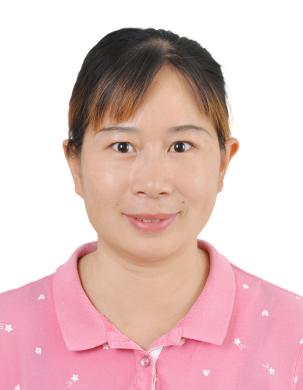 教师简介：安庆师范大学生命科学学院副教授，安庆市迎江区政协常委，安庆市科技特派员。2009年6月毕业于华中农业大学国家植物基因中心，获理学博士学位。毕业后在美国德州从事博士后近三年，中科院系统工作两年，奥地利科技学院（IST）访学近一年。目前主要从事乡村振兴、植物分子生物学、植物分子育种等工作。先后在The Plant Cell、Planta、Plant Molecular Biology、IJMS、JIPB等国际杂志上发表多篇SCI论文，其中高引用论文3篇，总引用率超过600。主持省部级基金5项，市厅级项目3项，横向课题3项，参与国家自然科学基金4项，参加省部级项目5项。一、主讲课程本科生：分子生物学，生物专业英语，生物化学实验等个人经历工作经历2015-至今      安庆师范大学       讲师、副教授2012-2014     中科院版纳植物园     助理研究员    教育经历2003.09-2009.06     华中农业大学    生化与分子生物学硕博连读    理学博士    1999.09-2003.06     中南林业科技大学     生物技术专业          理学学士海外经历2010.02-2012.08        美国德州农工                     博士后2018.08-2019.05       奥地利科学技术学院               高级访问学者 社会服务：安庆市迎江区第九届政协常委                              2022.01-至今安庆师范大学生命科学学院生化与分子生物学教研室主任      2016-2019华中农业大学安徽校友会副会长                            2022.08至今安庆市科技特派员                                       2022.01-至今安庆市迎江区科技特派员                                 2021.01-至今三、教学科研项目情况主持的科研人才项目水稻 ABI3 互作蛋白OsAIP2的功能研究， 教育部留学回国启动经费， B14008。 一个水稻生长素早期响应因子Aux/IAA（OsIAA4）调控水稻株型的分子功能研究，安徽省科技厅，自然科学基金。一个水稻生长素早期响应基因 Aux/IAA（OsIAA9）启动子分析，安徽省教育厅，自然科学研究一般项目。安徽省教育厅高校优秀青年人才支持计划项目（gxgwfx2018050）。蚯蚓粪生态有机肥对提高铜陵白姜产量、品质以及土地可持续利用的研究，2019年铜陵市科技局乡村振兴计划。水蛭规模化养殖，2021年度安庆市县级乡村振兴科技项目。2023年安徽省皖西南生物多样性研究与生态保护安徽省重点实验室开放课题，ASSK042。长江中下游小麦赤霉病病原菌分离鉴定协议，长江科研中心2022年横向项目。水蛭规模化养殖技术服务，安庆市迎江区新洲乡横向课题。水稻DHS基因功能分析，湖北大学2023年横向项目。参与的科研项目生长素受体调控大豆根瘤发生机制研究  国家自然科学基金 31701451 植物激素和糖类在调控小桐子花性别分化过程中的相互作用及其分子机理   国家自然科学基金  31370595  水稻CIPK蛋白激酶家族中抗逆相关基因的功能鉴定   国家自然科学基金   30671174       转录因子SNAC1调控气孔关闭和提高水稻抗旱的分子基础   国家自然科学基金 30871326    深色有隔内生真菌诱导蓝莓抗病机理研究，安徽省科技厅自然科学基金面上项目，2008085MC102长江中下游麦区（安徽和江苏）小麦赤霉病综合防控技术研究，2021年安徽省重点研究与开发计划---长三角科技创新联合攻关专项水稻根结线虫病绿色防控关键技术研究与应用，2022年安徽省重点研究与开发计划2022年安徽省首批科技特派团等等四、发表论文情况1.Yaling Song, Lei Wang, Lizhong Xiong*. Comprehensive expression profiling analysis of OsIAA gene family in developmental processes and in response to phytohormone and stress treatments. Planta 2009 Feb; 229(3):577-91.  （高引用论文，引用204次）Yaling Song, Jun You, Lizhong Xiong*. Characterization of OsIAA1 gene, a member of rice Aux/IAA family involved in auxin and BR hormone responses and plant morphogenesis. Plant Molecular Biology 2009 Jun;70(3):297-309.（高引用论文，引用199次）Yaling Song, Lizhong Xiong*. Systematic analysis of glycogen synthase kinase 3 genes in rice reveals their differntial responses to phytohormones and abiotic stresses. Journal of Huazhong Agricultural University 2012 Feb; 31 (1): 1-9. （引用次数10）Jia Liu, Dacheng Liang, Yaling Song, Lizhong Xiong*. Systematic analysis of rice (Oryza sativa) BREVIS RADIX gene family and overexpression of OsBRX4 influence early root growth in rice. Plant science. 2010 Feb; 178 (2): 183-191.Yaling Song*, Zeng-Fu Xu. Ectopic overexpression of an AUXIN/INDOLE-3-ACETIC ACID (Aux/IAA) gene OsIAA4 in rice induces morphological changes and reduces responsiveness to auxin. International Journal of Molecule Science. 2013 June 28;14(7):13645-56. （引用次数38）Yaling Song*. The insight molecular mechanism of 2,4-D herbicides action. Journal of Integrative Plant Biology, 2014 Feb;56(2):106-13. （高引用论文，引用146次）Yu Zhao*, Saifeng Cheng, Yaling Song, Yulan Huang, Shaoli Zhou, Xiaoyun Liu, and Dao-Xiu Zhou. The Interaction between Rice ERF3 and WOX11 Promotes Crown Root Development by Regulating Gene Expression Involved in Cytokinin Signaling. Plant Cell. 2015 Sep;27(9):2469-83. Mingyong Tang, Yan-Bin Tao, Qiantang Fu, Yaling Song, Longjian Niu & Zeng-Fu Xu*. An ortholog of LEAFY in Jatropha curcas regulates flowering time and floral organ development. Sci Rep. 2016 Nov 21;6:37306. Yaling Song. The gene OsIAA9 encoding auxin/indole-3-acetic acid proteins is a negative regulator of auxin-regulated root growth in rice. BIOLOGIA PLANTARUM. 63:210-218, 2019.（引用次数8）宋亚玲, 吴国成, 宋晓贺, 侯振林, 于道平. 施用蚯蚓粪对铜陵白姜农艺性状影响的研究, 现代农业研究，2024等等五、获奖及荣誉情况（包括指导学生）1、2023年度安庆市迎江区优秀政协委员2、2023年度安庆市迎江区优秀提案姓 名宋亚玲性 别女出生年月1981.12学 位博士研究生专业生化与分子生物学职 称副教授E-mailsongyaling82@163.com